Самообследование деятельности МБОУ «Большесосновская СОШ»структурное подразделение«Большесосновский детский сад»,c/п «Юрковская начальная школа-детский сад»,c/п «Малососновская  начальная школа-детский сад»на   01.06.2019гСамообследование    проведено по следующим направлениям:·  качество образовательной  деятельности· качество кадрового, учебно-методического обеспечения;·  качество материально-технической базы.1. Организационно-правовое обеспечение деятельности.Учредитель образовательного учреждения -  Управление развития образования администрации Большесосновского муниципального района Пермского края Местонахождение Учредителя: 617080, Пермский край, Большесосновский район,с. Большая Соснова, ул. Ворошилова д.5  Почтовый адрес Учредителя:      617080,  Пермский край, Большесосновский район,     с. Большая Соснова, ул. Ворошилова д.5        Деятельность образовательного учреждения регламентируется Уставом, утвержденным приказом Управления образования администрации Большесосновского муниципального района Пермского края   Лицензия:  от 09.03.2018г, регистрационный № 6020,серия 59 ЛО № 0003960 бессрочная.Директор МБОУ «Большесосновская  СОШ»                           -   Лискова Ольга Алексеевна.                 тел. 8(34257).  2 -74-08 Заместитель директора по дошкольному образованию           - Жужгова Кристина Андреевна.                         Тел. 8 (34257) 2-78-44Юридический адрес: 617080, Пермский край, Большесосновский район, с. Большая Соснова, ул. Ленина,25 Фактический адрес: 617080, Пермский край, Большесосновский район, с. Большая Соснова, ул. Ленина,25Тел. 8 (34257)  2-74-08,    Факс 8 (34257) 2-74-08   2-78-44сайт http: // bsosnova.okis.ru e-mail  detsad.sosnova@yandex.ru.Образовательная деятельность осуществляется  по адресам:617080, Пермский край, Большесосновский район, с. Большая Соснова, ул. Гагарина, д. 3                             Тел. 8 (34257) 2-78- 44617080 Пермский край, Большесосновский район, с. Большая Соснова, ул. Северная, д 14.                               Тел. 8 (34257) 2-75-46617080 Пермский край, Большесосновский район, с. Большая Соснова, ул. 70 лет Октября, д.3. Тел. 8 (34257) 2-76-41617080 Пермский край, Большесосновский район с.Большая Соснова, ул.Школьная д. 32-а. Тел.8(34257) 2-78-36617080 Пермский край, Большесосновский район, с. Юрково, улица Трудовая 11.617080 Пермский край, Большесосновский район, с. М.Соснова, переулок Ленина, д. 1, Тел (34257) 2-26-36               В соответствие с Приказом Министерства образования и науки Российской Федерации № 1324 от 10.12.2013г.  показатели деятельности МБОУ «Большесосновская СОШ» с/п «Большесосновский  детский сад,   размещаются в следующей таблице:2.  Использование материально-технической базы.2.1. Здания:       с/п Большесосновский детский сад»  расположен в пяти зданиях по трем адресам. Здания № 1,2 «Радуга» находятся по адресу 617080, Пермский край, Большесосновский район, с. Большая Соснова, ул. Гагарина, д. 3Здание № 1 имеет два этажа. Здесь расположены шесть групповых ячеек для детей старших и подготовительных групп, музыкальный зал, физкультурный зал, кабинеты учителя -логопеда, педагога-психолога, административные кабинеты, методический кабинет, медицинский блок..  В здании № 2 на территории детского сада расположена одна младшая группа. На территории детского сада так же имеются отдельные здания гаража, складских помещений,  газовая котельная. В   здании  № 3»Колосок» по адресу:  617080 Пермский край, Большесосновский район, с. Большая Соснова, ул. Северная, д 14. расположены  2 группы.: 1-я младшая и 2-я младшая. В здании имеется свой пищеблок, медицинский кабинет, электрокотельная. В здании  № 4»Колокольчик» по адресу:  617080 Пермский край, Большесосновский район, с. Большая Соснова, ул. 70 лет Октября, д.3. расположены   две  группы группа раннего возраста . Здание  имеет свой пищеблок, медицинский кабинет и электрокотельную. В здании № 5 «Теремок» по адресу: 617080, Пермский край, С Большая Соснова, улица Школьная № 32-а  расположены 6 групповых ячеек, музыкальный зал, физкультурный зал, кабинеты учителя-логопеда и педагога-психолога, административные кабинеты, методический кабинет, прачечная, пищеблок, медицинский блок. На территории детского сада имеется отдельно стоящий модуль газовой котельной. В здании,  расположенного по адресу 617080 Пермский край, Большесосновский район,  с. Юрково, улица Трудовая 11 находятся 2 группы для детей от 1,6 до 4 лет и с 5 до 8 летнего возраста. Структурное подразделение располагает помещениями: музыкальный зал, физкультурный зал, методический кабинет, прачечная, пищеблок, медицинский блок.В здании c/п «Малососновская  начальная школа-детский сад», расположенного по адресу 617080 Пермский край, Большесосновский район, с. М.Соснова, переулок Ленина, д. 1 находится одна разновозрастная группа для детей от 1,6 до и 8 лет. Имеется прачечная, пищеблок, медицинский блок. Общая площадь всех зданий – 4333кв. Все здания находятся в оперативном управлении. Техническое состояние зданий и  помещений групп удовлетворительное.2.2. Территория образовательного учреждения.                Все здания имеют земельные участки, которые находятся в бессрочном пользовании.  Территория вокруг зданий благоустроена, имеется   ограждение по периметру. Все земельные участки имеют озеленение. На территории имеются различные виды деревьев, в летний период – клумбы, цветники.  На территории детских садов имеется спортивная площадка.   Групповые участки обеспечены набором игровых построек, но не хватает качественного современного оборудования и малых форм для занятий детей на свежем воздухе. Ежегодно групповые площадки оборудуются нетрадиционным игровым и спортивным оборудованием. 2.3. Материально-техническая база.             В учреждении имеется достаточная материально-техническая база, создана предметно-развивающая среда, соответствующая  современным санитарным, методическим требованиям. Предметно-пространственное окружение эстетически продумано и оформлено. В каждой возрастной группе создана предметно-развивающая среда, которая соответствует реализуемой   программе и возрасту детей в группе.                     Анализ программно-методического обеспечения показывает, что к учебному году приобретена современная методическая литература и наглядные пособия по различным образовательным областям. Приобретается наглядный и демонстрационный материал. Группы пополняются новыми игрушками и пособиями. Приобретены детские книжки для чтения и рассматривания детьми в свободной деятельности.          Каждая возрастная группа имеет групповое помещение, в которое входят: игровая, спальная, приёмная и туалетная комнаты. Групповые комнаты включают игровую, познавательную, обеденную зоны. Группы оборудованы необходимой мебелью, мягким инвентарём.  При оформлении групповых ячеек воспитатели исходят из требований безопасности используемого материала для здоровья детей, а также требований программы, которая лежит в основе планирования воспитательно-образовательной работы, а также с учётом возраста детей в группе.         В ДОУ имеются 6 медицинских блоков, состоящих из кабинета для медицинского работника, изолятора, процедурного кабинета.        Оборудованы физкультурные и музыкальные залы, которые располагают всеми видами оборудования, необходимыми для ведения физкультурно-оздоровительной работы с детьми. Имеются мячи всех размеров, предметы для выполнения общеразвивающих упражнений, скамейки, кольца для метания, шведские стенки, мячи, оборудование для спортивных игр большой перечень нестандартного оборудования.  В здании детского сада  «Теремок» имеются оздоровительные тренажёры.  Для музыкальной деятельности имеются пианино, баян, детские музыкальные и шумовые инструменты. В пользовании педагогов - музыкальный центр, магнитофоны, микрофон. Музыкальные залы  оснащёны видео аппаратурой, компьютером, телевизором. В ДОУ много костюмов и оборудования для танцевальной и театрализованной деятельности, а также нестандартного оборудования для музыкальной деятельности. Отдельно стоящие здания так же оснащены музыкальными инструментами и оборудованием для ведения физкультурных и музыкальных занятий.         В помещении ДОУ «Радуга», «Теремок»  оборудованы 2 логопедических кабинета для   коррекционно-развивающей работы с детьми, имеющими речевые нарушения. 2 кабинета педагога-психолога оснащены оборудованием для ведения индивидуальных занятий с одарёнными детьми, а также детьми, имеющими проблемы в развитии.         В детском саду имеются технические и информационно-коммуникативные ресурсы: видеомагнитофон, телевизоры, магнитофоны, компьютеры, ноутбуки, проектор, планшет, интерактивная песочница и логопедический стол.        Имеется достаточное количество научно-методической литературы и учебно-наглядных пособий для обеспечения воспитательно-образовательного процесса в ДОУ.Перечень кабинетов различного назначения и зон на участках на территории ДОУ.с/п «Большесосновский детский сад»Учебно – вспомогательные помещения и участки:Групповые комнаты - 20                                                                                                                         Спальные комнаты - 20                                                                                                                                          Спортивный зал –4                                                                                                                                                                  Музыкальный зал -3                                                                                                                                        Прогулочные участки - 20                                                                                                               Физкультурная площадка – 2         Учебно- методические кабинеты:Методический кабинет  -2                                                                                                                                       Кабинет музыкальных руководителей -1                                                                                                                 Кабинет логопеда – 2                                                                                                                                       Кабинет психолога- 2                                                                                                                                                        Медицинский кабинет –6                                                                                                                           Физкультурная площадка-2        Административно – хозяйственные помещения:Кабинет заведующей                                                                                                                                                       Кабинет  инженера по охране труда                                                                                                                            Бухгалтерия                                                                                                                                             Прачечная                                                                                                                                                          Пищеблок  -6                                                                                                                                              Гараж                                                                                                                                                                      Складские помещения3. Структура ОУ и система управления.Для осуществления эффективного руководства в структурном подразделении  создана:-  оптимальная структура управления и распределения функций для формирования    субъектной позиции каждого педагога в управлении учебно-воспитательным процессом;организована:- система повышения квалификации педагогических кадров;-  материальное стимулирование педагогов;-  проводятся мероприятия:-   по созданию благоприятного психологического климата в коллективе,  - по созданию конкурентоспособного коллектива педагогов;  -  по обеспечению материально-технической базы. С сотрудниками заключены эффективные контракты.        Управление структурными подразделениями   осуществляется в соответствии с законодательством   РФ и Уставом МБОУ «Большесосновская СОШ», строится на принципах единоначалия и самоуправления.  Непосредственное управление учреждением осуществляет директор.  Общее руководство учреждением осуществляет общее собрание трудового коллектива.   Управление педагогической деятельностью осуществляет совет педагогов учреждения, в состав которого входят все педагоги. Важным звеном в структуре управления детского сада является профсоюзный комитет, как уполномоченный орган трудового коллектива.  Профком совместно с работодателем решает важные социально - бытовые проблемы, согласовывает локальные документы.       4. Контингент ОУ4.1. Структура групп.с/п «Большесосновский детский сад», c/п «Юрковская  начальная школа-детский сад»,  c/п «Малососновская  начальная школа-детский сад»Детский сад имеет 20 групп общеразвивающей направленности4.2 Распределение воспитанников по группам здоровья с/п «Большесосновский детский сад»,  c/п «Малососновская  начальная школа-детский сад» c/п «Юрковская  начальная школа-детский сад»4.3 Логопедическая служба.            В детском саду работает логопункт для детей с недостатками речевого развития. Посещение детьми    логопедического пункта определяется решением ПМПк. Плановые заседания ПМПк проводятся 3 раза в год. Дети зачисляются на логопункт в зависимости от формы речевого нарушения на 6 или 12 месяцев. Консилиум отслеживает динамику развития детей, выявляет детей с патологией развития и обеспечивает медико-педагогическое сопровождение этих детей Логопункт  в течение учебного года посещал 56 детей   старшего возраста. В рамках работы логопункта проводилась диагностика речевых нарушений у детей младших и средних групп. Для каждого ребёнка учителем - логопедом разработан индивидуальный образовательный маршрут. Проводятся фронтальные, подгрупповые и индивидуальные занятия. Учитель - логопед работает в тесном сотрудничестве с воспитателями, педагогом –психологом, музыкальным руководителем, инструктором по физической культуре, медицинским работником и родителями детей, направляет и координирует их деятельность. Для этого организовано: -   совместное перспективное и тематическое планирование,-  обсуждение индивидуальных маршрутов развития ребенка,-  взаимопосещение занятий,-  проведение практикумов, консультаций для воспитателей, на различные темы,  -  оформление наглядно-текстовой информации для родителей,-   изготовление методических пособий..       Создание разнообразной, эстетически оформленной предметно-развивающей среды играет существенную роль в коррекционно-логопедической работе с детьми по устранению речевых недостатков.   В группах созданы условия для коррекционной работы с детьми, имеющими речевые нарушения.           Логопедический кабинет оборудован в соответствии с требованиями коррекционной программы. Имеется необходимый дидактический материал для успешного проведения работы с детьми.Выпущено детей с  логопункта:- с чистой речью – 14 – 25%- со значительным улучшением речи – 19 – 33 %- детей, нуждающихся в дальнейшей коррекции – 23– 42%5. Кадровое обеспечение образовательного процесса.5.1 Обеспеченность кадрами               На 01.06.2019 в МБОУ «Большесосновская СОШ»  в с/п «Большесосновский детский сад»,    обеспеченность кадрами  составляет –5.2 Квалификация педагогических работников:        Из 37 педагогов высшую квалификационную категорию имеют 10 педагогов (27%), первую – 5  педагогов (13%),  аттестованы на соответствие занимаемой должности – 9 педагогов (24%).       13 педагогов не аттестованы т.к. имеют недостаточный для аттестации стаж работы в ДОУ.5.5 Повышение квалификации.    В течение учебного года  8 педагогов из 33 прошли КПК, связанные с применением в образовательной деятельности ФГОС ДО.     Четыре педагога обучаются заочно:  БПОУ «Дебесский политехникум»-3, «Пермский педагогический колледж »-1 человек.6.  Образовательная деятельность.Цели, задачи и концепция функционирования учреждения.Цель работы дошкольного учреждения – удовлетворение потребностей каждой из сторон воспитательно-образовательного процесса, а именно обеспечитьВоспитанникам:- обогащение всестороннего развития неповторимой индивидуальности ребенка в каждой возрастной группе;- возможность проявления каждым ребенком творческих способностей в разных видах деятельности;- укрепление физического и психического здоровья, формирование основ двигательной и гигиенической культуры;- успешный переход на следующую образовательную ступень – начальную школу.Педагогам:- достойные условия для педагогической деятельности;- возможность повышения уровня своих теоретических и научно-практических знаний и умений;- возможность всесторонней профессиональной самореализации;- возможность проявления творчества в работе.Родителям:- возможность повышения уровня своей психолого-педагогической культуры;- спокойствие и уверенность в успешном благополучном будущем их детей.Образовательная программа.              Основная общеобразовательная программа дошкольного образования, разработана в соответствии с федеральными государственными образовательными стандартами дошкольного образования, а также на основе примерной основной общеобразовательной программой дошкольного образования «От рождения до школы» под редакцией Н.Е. Вераксы, Т.С. Комаровой, М.А. Васильевой, которая определяет содержание обязательной части. Нормативный срок освоения программы – 5лет                В программе в соответствии с лицензией отражены приоритетные направления деятельности: познавательно-речевое, социально-личностное.                          Для детей, посещающих логопункт, программа включает в себя деятельность по квалифицированной коррекции недостатков речевого развития детей, разработанной на основе «Программы логопедической работы по преодолению общего недоразвития речи у детей» Т.Б.Филичевой,    Т.В. Тумановой, Г.В.Чиркиной.               Программа основана на положениях:1) отечественных психолого-педагогических исследований о закономерностях развития ребенка дошкольного возраста;2) научных и практических разработок, показавших свою эффективность в условиях современного дошкольного образования;3) действующего законодательства, регулирующего деятельность системы дошкольного образования.            Программа построена с учетом принципа развивающего образования, целью которого является развитие ребенка; сочетает принципы научной обоснованности и практической применимости.           Программа обеспечивает единство воспитательных, развивающих и обучающих целей и задач процесса образования детей дошкольного возраста, в процессе реализации которых формируются такие знания, умения и навыки, которые имеют непосредственное отношение к развитию воспитанников.         Содержание программы соответствует основным положениям возрастной психологии и дошкольной педагогики; выстроено с учетом принципа интеграции образовательных областей в соответствии с возрастными возможностями и особенностями воспитанников, спецификой и возможностями образовательных областей.              Программа основана на комплексно-тематическом принципе построения образовательного процесса; предусматривает решение программных образовательных задач в совместной деятельности взрослого и детей, и самостоятельной деятельности детей не только в рамках непосредственно образовательной деятельности, но и при проведении режимных моментов в соответствии со спецификой дошкольного образования.             Программа предполагает построение образовательного процесса на адекватных возрасту формах работы с детьми. Основной формой работы с детьми дошкольного возраста и ведущим видом деятельности для них является игра.            Программа составлена в соответствии с направлениями развития ребенка:- познавательное- речевое;- социально-коммуникативное;- художественно-эстетическое;- физическое,               Реализация каждого направления предполагает решение специфических задач во всех видах детской деятельности, имеющих место в режиме дня дошкольного учреждения: режимные моменты, игровая деятельность; непосредственно-образовательная деятельность; индивидуальная и подгрупповая работа; самостоятельная деятельность. Через все образовательные области проходят задачи по формированию интегративных качеств личности ребёнка.                                   Части программы1 – обязательная (базовая) часть,  разработана на основе  примерной общеобразовательной  программы,  «От рождения до школы» под редакцией Николая Евгеньевича Вераксы, Тамары Семёновны Комаровой, Маргариты Александровны Васильевой  – 60%                                                                                                                                        2 – вариативная часть,  обеспечивает реализацию приоритетных направлений деятельности детского сада путем освоения  парциальных программ. – 40%.Вариативная часть программы строится на основе парциальных программ и технологий:                              -  программа А.М.Федотовой «Пермский край – мой родной край» - Пермь, .                                              -технология Л.А. Меньшиковой «Здоровейка в гостях у малышей (обучение здоровому образу жизни детей в возрасте с 3 до 7 лет)» - Пермь, .                                                                                          - парциальная программа Л.В. Ворошниной «Развитие речи и общения детей дошкольного возраста» - Пермь, 2005г.                                                                                                                                                                       -  программа Т.Б.Филичевой, Г.В. Чиркиной, Т.В. Тумановой «Программы дошкольных образовательных учреждений компенсирующего вида для детей с нарушениями речи.. Коррекция нарушений речи». – Москва, 2008г.     ДОПОЛНИТЕЛЬНЫЕ ОБРАЗОВАТЕЛЬНЫЕ УСЛУГИДополнительные образовательные услуги в МБОУ «Большесосновская СОШ» с/п «Большесосновский детский сад» представлены посредством проведения кружковой работы:          1. Социально-коммуникативная направленность. Кружок «Весточка» руководитель Мокина Е.Я. педагог-психолог МБОУ «Большесосновская СОШ» с/п «Большесосновский детский сад».  Кружок посещают 20 детей из подготовительных групп детского сада.2.Техническое конструирование. Кружок «Роботенок» и «Роботенок – малыш» для детей старшего и младшего возраста. Руководители: воспитатели  Соснина Л.В. и Кутузова Н.В. Кружки посещают 30  детей средних, старших и подготовительных групп Учебный план принят на педагогическом совете и утверждён приказом директораУЧЕБНЫЙ ПЛАН на 2018 – 2019 учебный год                                                                  СПРАВКАк   учебному плану на 2018 – 2019 учебный год               Учебный план составлен в соответствии с основной общеобразовательной программой детского сада на основе примерной образовательной программы «От рождения до школы»», под редакцией Н.Е. Вераксы, М.А.Васильевой, Т.С. Комаровой., с санитарно-эпидемиологическими требованиями к устройству, содержанию и организации режима работы ДОО (СанПиН 2.4.1.  3049-13)              Учебным планом предусмотрена совместная деятельность воспитателя и детей в непосредственно образовательной детской деятельности в каждой возрастной группе детского сада, в соответствии с возрастными и программными требованиями, как в основной, так и вариативной части выполнения программы, а также дополнительное образование детей в кружковой деятельности.              Во всех группах непосредственно образовательная детская деятельность организуется как совместная деятельность воспитателя и детей в форме дидактической игры, поисковой и проектной деятельности, беседы, наблюдения, экскурсии, решения эвристических и проблемных задач и упражнений.              В группах раннего возраста (1 год- 2 лет) проводится 10 занятий в неделю с каждой подгруппой. Игры – занятия с детьми первой подгруппы проводятся во второй период бодрствования, с детьми второй подгруппы – в утренний и вечерний периоды бодрствования.С детьми в возрасте 1года -1года 6месяцев игры занятия проводятся по подгруппам (по 2-4 человека) Длительность игры-занятия3-6 минут. Детей в возрасте 1года-6 месяцев – 2 лет можно объединять по 4-6 человек в зависимости от вида игры-занятия. Продолжительность игры-занятия 6-10 минут. В детском саду 1 группа              В первых младших группах (возраст детей от 2до 3 лет)- предусмотрено 10 занятий в неделю + 1 физкультурное занятие на прогулке, которое проводится в тот день, когда не проводится физкультурных и музыкальных занятий. В форме подвижных игр. 8 занятий проводится при реализации основной части ООП ДО и 2 из вариативной части ООП ДО.Продолжительность каждого занятия не более 10 минут, перерыв между занятиями не менее 15 минут. В детском саду -№ группы             Для детей в возрасте от 3 до 4 лет (2-е мл. группы) Предусмотрено 12 занятий в неделю+1 физкультурное занятие на прогулке, которое проводится в тот день, когда нет физкультурных и музыкальных занятий, в форме спортивных и подвижных игр. Продолжительность каждого занятия не более 15 минут, перерыв между НОД не менее 15 минут. Вся НОД проводится в первую половину дня. Кружковых занятий в данных группах не проводится.  В рамках вариативной части ООП ДО проводится 1 занятие в неделю по программе «Пермский край – мой родной край», 1 занятие в неделю по программе «Развитие речи и общения детей дошкольного возраста» и 1 занятие в месяц по программе «Здоровейка в гостях у малышей» В детском саду 4 группы               В средних группах (возраст детей от 4 до 5 лет) – предусмотрено 12 занятий в неделю + 1 физкультурное занятие на прогулке, которое проводится в тот день, когда нет физкультурных и музыкальных занятий, в форме спортивных и подвижных игр. Длительность каждого занятия не более 20 минут, перерыв между занятиями не менее 10 минут. В середине занятия проводится физкультминутка, занятия проводятся в первую половину дня, преимущественно в игровой и поисковой форме. В рамках реализации вариативной части программы проводится 1 занятие в неделю по программе «Пермский край – мой родной край», 1 занятие в неделю по программе «Развитие речи и общения детей дошкольного возраста» и 2 занятие в месяц по программе «Здоровейка в гостях у малышей»В детском саду три средних группы.                        В старших группах (возраст детей от 5 до 6 лет) – предусмотрено 13 занятий в неделю + 1 физкультурное занятие на прогулке, которое проводится в день, когда нет физкультурных и музыкальных занятий, в форме спортивных и подвижных игр.Из 14 занятий – 12 предусмотрены в основной базовой части учебного плана и 2 занятия в вариативной части по программам «Пермский край – мой родной край» и «Развитие речи и общения детей дошкольного возраста» так же в рамках реализации вариативной части ООП ДО проводится 2 НОД в месяц по программе «Здоровейка в гостях у малышей» и занятия с учителем-логопедом:индивидуальные - ежедневно, подгрупповые 2 раза в неделю.  Вся НОД проводится длительностью не более 25 минут, в середине проводится физкультминутка. Перерыв между НОД не менее 10 минут. Проводится по 3 НОД ежедневно в первую половину дня.  В детском саду три старшие группы.     В подготовительных группах (возраст детей от 6 до 7 лет) – предусмотрено 15 занятий в неделю + 1 физкультурное занятие на прогулке, которое проводится в день, когда нет физкультурных и музыкальных занятий, в форме спортивных и подвижных игр. Из 16 занятий – 14 предусмотрены в основной базовой части учебного плана и 2 занятия в вариативной части, по программам «Пермский край – мой родной край» и «Развитие речи и общения детей дошкольного возраста»,  так же в рамках реализации вариативной части ООП ДО проводится 2 НОД  в месяц по программе «Здоровейка в гостях у малышей»  и занятия  с учителем-логопедом:индивидуальные - ежедневно, подгрупповые 2 раза в неделю.   Вся НОД проводятся длительностью не более 30 минут, в середине НОД проводится физкультминутка, перерыв между НОД не менее 10 минут. Все НОД проводятся в первую половину дня. Во вторую половину дня проводятся  занятия кружков по  социально-коммуникативной направленности - кружок «Весточка» и техническому коструированию – кружки «Роботенок» и «Роботенок- малыш» Занятия кружков проводятся 2 раза в неделю, длительностью не более 25 минут. Кружки  посещают 50 детей средних, старших и подготовительных групп.        Учебным планом предусмотрены занятия детей с учителем-логопедом. Данные занятия проводятся ежедневно по плану занятий учителя-логопеда. Занятия посещают дети, которые зачислены на логопункт решением ПМПк. Всего логопункт посещают 51ребенок  из старших и подготовительных групп. Основная часть занятий проводится индивидуально, или группой по 2-4 ребёнка. Длительность занятия не более 25-30 минут. Учебный план составлен в соответствии с современными дидактическими, санитарными и методическими требованиями, содержание выстроено в соответствии с ФГОС ДО          При составлении плана учтены предельно допустимые нормы учебной нагрузки. Учебный год состоит из 32 недель с 16 сентября по 16 мая. С 24 декабря по 10 января организуются новогодние каникулы, с 25 по 30 марта – весенние. В этот период проводятся праздники, выставки, конкурсы. Объем нагрузки не превышает предельно допустимую норму и соответствует СанПиН и требованиям ФГОС ДО План НОД гарантирует ребенку дошкольное образование в полном объеме и состоит из двух частей: - инвариантной (базовой) части; - вариативной части (части, формируемой участниками образовательного процесса), отражающей направление работы по социально-личностному, познавательному, речевому, физическому и художественно-эстетическому развитию детейМониторингосвоения основной общеобразовательной программыМБОУ «Большесосновская СОШ»с/п «Большесосновский детский сад» за 2018-2019 учебный год   В МБОУ « Большесосновская СОШ» с/п. «Большесосновский детский сад» действует  17 групп и 3 разновозрастные группы  c/п «Юрковская  начальная школа-детский сад»,  c/п «Малососновская  начальная школа-детский сад» из них :Подготовительные группы-3 (2012 год рождения);Старшие группы-3 (2013 год рождения);Средние группы-3 (2014 год рождения);2-е младшие группы-4 (2015 год рождения);1-е младшие группы- 3 (2016год рождения);Группа раннего возраста -1 (2017 год рождения)Разновозрастные группы – 3С детьми работают 30 воспитателей и 9  специалистов, из них:Музыкальный руководитель -3;Учитель –логопед-2;Инструктор по физическому воспитанию-2;Педагог-психолог-2.Основная общеобразовательная программа построена на основе примерной комплексной программы «От рождения до школы» под редакцией Н.Е, Вераксы , М.А. Васильевой, Т.С.Комаровой. Так  же детским садом реализуется пять парциальных программ. В 2018-2019 учебном году мониторинг освоения ООП ДО осуществляется по 5 образовательным областям, в соответствии с ФГОС ДОПознавательное развитие;Речевое развитие;Социально- коммуникативное развитие;Художественно-эстетическое развитие;Физическое развитие.Мониторинг предусматривал два направления:Формирование интегративных качеств личности ребенка в соответствии с возрастом;Формирование умений и навыков в образовательных областях в соответствии с возрастом .Мониторинг проводится  два раза в год - на начало и конец учебного года на 11 группах в количестве 256 человек. Высокий показатель усвоения программы составил 56%, средний-40% низкий-4%.  Познавательное развитие «Познавательное развитие». Анализ показал, что материал усвоен в основном на среднем уровне, детям требуется корректирующая работа педагога в следующем учебном году. У воспитанников выявлено развитие интересов, любознательности и познавательной мотивации; сформировались познавательные действия, развитие воображения и творческой активности; воспитанники могут формировать представления о себе, других людях, объектах окружающего мира, о свойствах и отношениях объектов окружающего мира (форме, цвете, размере, материале, количестве, пространстве и времени, движении и покое, причинах и следствиях и др.), о малой родине, об отечественных традициях и праздниках, об особенностях природы. Необходимо в следующем учебном году уделить внимание ознакомлению с окружающим миром (комнатные растения, качество и свойства предметов и сезонным изменениям ), с предметным и социальным миром, сенсорных эталонов и элементарных математических представлений(ориентировка в пространстве и времени).  Речевое  развитие«Речевое развитие» Анализ показал, что почти все воспитанники дошкольного учреждения владеют речью как средством общения и культуры, они сопровождают речью игровые и бытовые действия. Обогащен и пополнен активный словарь; развитие связной, грамматически правильной диалогической речи; развитие речевого творчества; развитие звуковой и интонационной культуры речи, фонематического слуха; на протяжении всего года знакомили с книжной культурой, детской литературой. Необходимо в следующем учебном году продолжать вести работу по, закреплению умения вести диалоги, монолог, отвечать на вопросы принимать игровые задачи, общаться с взрослыми и сверстниками. Уделять внимание становлению самостоятельности, целенаправленности и саморегуляции собственных действий. Многим детям необходимы занятия с логопедом для коррекции речи. Социально-коммуникативное развитиеАнализ по образовательной области «Социально- Коммуникативное развитие».   Материал освоен дошкольниками в основном на высоком уровне. На протяжении всего учебного года велась работа по усвоению норм и ценностей, принятые в обществе, включая моральные и нравственные ценности; развитие общения и взаимодействия ребѐнка с взрослыми и сверстниками; становление самостоятельности, целенаправленности и саморегуляции собственных действий; развитие социального и эмоционального интеллекта, эмоциональной отзывчивости, сопереживания, формирование готовности к совместной деятельности со сверстниками, формирование уважительного отношения и чувства принадлежности к своей семье и к сообществу детей и взрослых в Организации; формирование позитивных установок к различным видам труда и творчества; сформировались навыки организованного поведения в д.саду, дома, на улице. Сформированы элементарные представления о том, что хорошо и что плохо, основ безопасного поведения в быту, в природе. В следующем учебном году продолжать уделять внимание коммуникативным навыкам детей, умению общаться между собой, уступать друг другу, соблюдать правила поведения в детском саду, повышать знания о безопасности на дороге, в быту, в природе. Проводить индивидуальные, коллективные беседы, рассматривать иллюстрации о правилах поведения, разбирать проблемные ситуации. Художественно-эстетическое«Художественно-эстетическое развитие». В течение всего учебного года развивали у воспитанников предпосылки ценностно-смыслового восприятия и понимания произведений искусства (словесного, музыкального, изобразительного), мира природы; становление эстетического отношения к окружающему миру; формирование элементарных представлений о видах искусства; восприятие музыки, художественной литературы, фольклора; стимулирование сопереживания персонажам художественных произведений; реализацию самостоятельной творческой деятельности детей (изобразительной, конструктивно-модельной, музыкальной и др.). В следующем учебном году необходимо продолжать индивидуальную работу по формированию, умений и навыков по изобразительной деятельности, совершенствовать технику рисования, лепки, аппликации, развивать творческие способности воспитанников. Физическое развитие«Физическое развитие». Детьми приобретен опыт в следующих видах деятельности детей: двигательной, в том числе связанной с выполнением упражнений, направленных на развитие таких физических качеств, как координация и гибкость, способствующих правильному формированию опорно-двигательной системы организма, развитию равновесия, координации движения, крупной и мелкой моторики обеих рук, а также с правильным, не наносящем ущерба организму, выполнением основных движений (ходьба, бег, мягкие прыжки, повороты в обе стороны), овладение подвижными играми с правилами.    Однако, в течение следующего учебного года необходимо уделить внимание закреплению основных навыков ЗОЖ в игровой деятельности, а также с помощью бесед, повысить навыки личной гигиены и опрятности у дошкольников. Интегративные качестваВывод:Сравнительный анализ результатов мониторинга в начале и в конце 2018- 2019 учебного года показывает рост усвоения детьми программного материала, то есть прослеживается положительная динамика развития ребенка по всем образовательным областям. В основном показатели выполнения программы находятся в пределах среднего и выше среднего уровней. Уменьшился процент воспитанников нуждающихся в коррекционной работе. Это означает, что применение в педагогической практике рабочей программы благотворно сказывается на результатах итогового мониторинга. Таким образом, образовательная деятельность реализуется на достаточном уровне. Очевиден положительный результат проделанной работы, знания детей прочные. Дошкольники способны применять их в повседневной деятельности.                                           Участие педагогов детского сада                                                                                                                                          в методических мероприятиях и конкурсахВ течение 2018-2019 учебного года педагоги были участниками   следующих мероприятий:        В рамках методического объединения педагоги  ДОУ приняли участие в следующих районных семинарах: «АОП для детей ОВЗ дошкольного возраста», «Практика  работы с особым ребенком», «Техническое конструирование в детском саду». На данных семинарах педагоги детского сада Климова Г.В., Килунина А.В., Жужгова Е.А. Соснина Л.В., Сальниковав Е.В. представили свой опыт работы.На базе детского сада работала  -  районная проблемная группа «Особый ребёнок в семье и ДОУ» под руководством педагога-психолога ДОУ – Мокиной Е.Я. За учебный год проведено 2 обучающих семинара и 2 семинара- практикума, в которых приняли участие как педагоги ДОУ, работающие с детьми-инвалидами и детьми с ОВЗ, так и родители данной категории детей.                   Педагоги ДОУ были участниками различных интернет конкурсов как  российского, так  и краевого уровней. Имеются победители данных конкурсов.                 Педагоги   ДОУ активно участвовали во всех мероприятиях,  проводимых в детском саду.  Под руководством  педагогов дети приняли участие в конкурсах: Совместные мероприятия с семьей и школой Вместе с родителями дети приняли участие в смотре-конкурсе стенгазет «Поздравляем педагогов», выставках «Умелые руки наших мам», «Осеннее чудо», «Новый год на дворе».Родители в течение учебного года были активными участниками образовательного процесса. Принимали участие вместе с детьми во всех предлагаемых праздниках, конкурсах, выставках, акциях.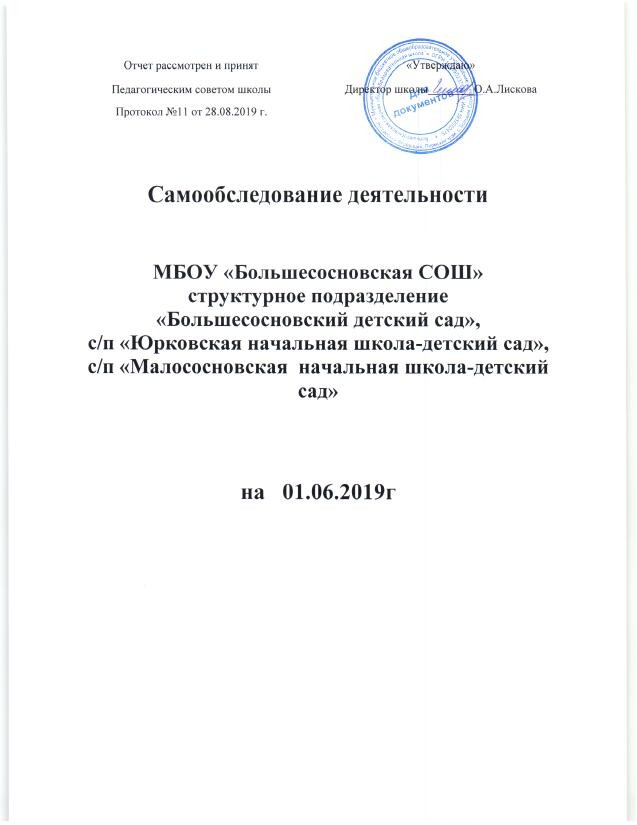 Отчет рассмотрен и принятПедагогическим советом школыПротокол №11 от 28.08.2019 г.«Утверждаю»Директор школы________О.А.Лискова«Утверждаю»Директор школы________О.А.Лискова№п\пПоказателиколичествопроценты1Образовательная деятельность1.1Общая численность воспитанников, осваивающих образовательную программу, в том числе:465100%1.1.1В режиме полного дня ( 8-12 часов)465100%1.1.2В режиме кратковременного пребывания (3-5 часов)01.1.3В семейной дошкольной группе01.1.4В форме семейного образования с психолого-педагогическим сопровождением на базе дошкольной организации01.2Общая численность воспитанников в возрасте до 3 лет12126%1.3Общая численность воспитанников в возрасте от 3 до 8 лет34474%1.4Численность\удельный вес численности воспитанников в общей численности воспитанников, получающих услугу присмотра и ухода:001.4.1В режиме полного дня (8-12 часов)001.4.2В режиме продлённого дня (12-14 часов)001.4.3В режиме круглосуточного пребывания001.5Численность/ удельный вес численности воспитанников с ограниченными возможностями здоровья  в общей численности воспитанников, получающих услуги:81.9 %1.5.1По коррекции недостатков в физическом и (или) психическом развитии001.5.2По освоению образовательной программы дошкольного образования91.9 %1.5.3По присмотру и уходу001.6Средний показатель пропущенных дней при посещении дошкольной образовательной организации  на одного воспитанника   55,7из них по болезни –10,3  дней1.7Общая численность педагогических работников, в том числе:371.7.1Численность/удельный вес численности педагогических работников, имеющих высшее образование924%1.7.2Численность/удельный вес численности педагогических работников, имеющих высшее образование педагогической направленности (профиля)822%1.7.3Численность/удельный вес численности педагогических работников, имеющих среднее профессиональное образование2876%1.7.4Численность /удельный вес численности педагогических работников, имеющих среднее профессиональное образование педагогической направленности (профиля)2876%1.8Численность/удельный вес численности педагогических работников, которым по результатам аттестации присвоена квалификационная категория, в общей численности педагогических работников, в том числе:1438%1.8.1Высшая1027%1.8.2Первая513%1.9Численность/удельный вес численности педагогических работников в общей численности педагогических работников педагогический стаж работы которых составляет:1.9.1До 5 лет719%1.9.2Свыше 30 лет924%1.10Численность/удельный вес численности педагогических работников в общей численности педагогических работников в возрасте до 30 лет38%1.11Численность/удельный вес численности педагогических работников в общей численности педагогических работников в возрасте от 55 лет822 %1.12Численность/ удельный вес численности педагогических и административно-хозяйственных работников прошедших за последние 5 лет повышение квалификации/профессиональную переподготовку по профилю педагогической или иной, осуществляемой в образовательной организации деятельности, в общей численности педагогических и административно-хозяйственных работников38100%1.13Численность/удельный вес численности педагогических и административно хозяйственных работников прошедших повышение квалификации по применению в образовательном процессе федеральных государственных образовательных стандартов в общей численности педагогических и административно-хозяйственных работников38100%1.14Соотношение «педагогический работник/воспитанник» в дошкольной образовательной организации12 детей на 1 педагога1.15 Наличие в образовательной организации следующих педагогических работников:1.15.1Музыкального руководителяда1.15.2Инструктора по физической культуреда1.15.3Учителя-логопедада1.15.4Логопеданет1.15.5Учителя-дефектологанет1.15.6Педагога-психологада2Инфраструктура2.1Общая площадь помещений, в которых осуществляется образовательная деятельность в расчёте на 1 воспитанника2550м25,5 м2 на 1 ребёнка2.2Площадь помещений  для организации дополнительных видов деятельности воспитанников105м22.3Наличие физкультурного залада2.4Наличие музыкального залада2.5Наличие прогулочных площадок, обеспечивающих физическую активность и разнообразную игровую деятельность воспитанников на прогулкедаНаименование группыВозраст детейКол-во группКоличество детейПервая младшая группаС2 до3 л.372Вторая младшая группаС3 до 4 л.484Средняя группас 4 до5 л.391старшая группаС5 до 6л378Подготовительная группаС6до 7л.384Разновозрастная группа М.С.С 1,6-7л122Разновозрастная группа Юр.С 1,6-4л115Разновозрастная группа Юр.С 5-7 л119ИТОГО по ДОУ:20465Количество воспитанников в ДОУКоличество детей в ДОУ, относящихся к I группе здоровьяКоличество детей в ДОУ, относящихся ко II группе здоровьяКоличество детей в ДОУ, относящихся к III группе здоровьяКоличество детей-инвалидовНа 31.05.2018г.На 31.05.2018г.На 31.05.2018г.На 31.05.2018г.На 31.05.2018г.409          29336368Количество воспитанников в ДОУКоличество детей в ДОУ, относящихся к I группе здоровьяКоличество детей в ДОУ, относящихся ко II группе здоровьяКоличество детей в ДОУ, относящихся к III группе здоровьяКоличество детей-инвалидовНа 31.05.2018г.На 31.05.2018г.На 31.05.2018г.На 31.05.2018г.На 31.05.2018г.22          21820Количество воспитанников в ДОУКоличество детей в ДОУ, относящихся к I группе здоровьяКоличество детей в ДОУ, относящихся ко II группе здоровьяКоличество детей в ДОУ, относящихся к III группе здоровьяКоличество детей-инвалидовНа 31.05.2018г.На 31.05.2018г.На 31.05.2018г.На 31.05.2018г.На 31.05.2018г.34         82510Всего детей посещающих логопункт Дети с ОНРДети ФНРДети с ФФНРДети с другими речевыми нарушениями562416106Наименование должность (професии) по категориям работающих                                    Количество человек                                     Количество человек                   Штат               Факт Заместитель директора по дошкольному образованию1,001Методист 1,001Педагог-психолог2,002Музыкальный руководитель4,003Инструктор по физической культуре2,02Учитель-логопед2,02Старший воспитатель1,00Воспитатель 30,0028Младший воспитатель      2427Делопроизводитель1,001Заведующий производством1,001Инженер по охране труда1,001Кладовщик1,001Кухонный рабочий2,002Повар 8,008Кастелянша1,001Машинист по стирке и ремонту спецодежды2,002 Водитель 1,001Рабочий по комплексному обслуживанию и ремонту зданий5,005Сторож12,0012Уборщик служебных помещений2,002№Разделы программы                    Количество НОД (совместная деятельность)                    Количество НОД (совместная деятельность)                    Количество НОД (совместная деятельность)                    Количество НОД (совместная деятельность)                    Количество НОД (совместная деятельность)                    Количество НОД (совместная деятельность)№Разделы программыРанний возраст1-е младшие группы2-е МладшиегруппыСредниегруппыСтаршиегруппыПодгот.группы1Обязательная часть программы1.1Познавательное развитие:- Познание- Математика11111111121.2Речевое развитие:-Коммуникация-Чтение худ.лит.-Основы грамоты11111111111111.3Художественно-эстетическое развитие:-Рисование-Лепка-Аппликация-конструирование-Ручной труд- Музыкальное воспитание- Развлечения, досуги, праздники12ежемесячно1112ежемесячно20,50,512ежемесячно20,50,512ежемесячно20,50,50,50.52ежемесячно20.50.50.50.52ежемесячно1.4Физическое развитие:-Физкультура-Утренняя зарядка - Физкультурный досуг- Физкультурный праздник-Неделя здоровья2Ежедневно1 раз в месяц1 раз в квартал2 раза в год3Ежедневно1 раз в месяц1 раз в квартал2 раза в год3Ежедневно1 раз в месяц1 раз в квартал2 раза в год3Ежедневно1 раз в месяц1 раз в квартал2 раза в год3Ежедневно1 раз в месяц1 раз в квартал2 раза в год3Ежедневно1 раз в месяц1 раз в кварт2 раза в год1.5Социально коммуникативное развитие:- труд- общение- с-р игры-игры с дидактическим материаломЕжедневно2ЕжедневноЕжедневноЕжедневноЕжедневно ЕжедневноЕжедневно1ЕжедневноЕжедневно 1ЕжедневноежедневноИТОГО НОД в неделю89121314162Вариативная частьпрограммы2.1-  коррекционная деятельность по программе «Коррекция нарушений речи»ПодгрупповаяИндивидуальная 1Ежедневно2Ежедневно2.2Познавательное и социально-коммуникативное развитие по программе «Пермский край –мой родной край11112.3Речевое и социально-коммуникативное развитие по программе «Развитие речи и общения детей дошкольного возраста11112.4ЗдоровьесбережениеПо программе «Здоровейка в гостях у малышей»1 в месяц2 в месяц2 в месяц2 в месяцВСЕГО34563Дополнительное образование3.1Кружок «Весточка»21 мл.гр2 мл. грСр. гр.старшаяПодг.гр.Общий % по ДОУВысркий4043%39%61%73%51%Средний5048,5%55%37%24%39%Низкий108,5%6%2%3%10%1 мл.гр 2 мл. грСр. гр.старшаяПодг.гр.Общий % по ДОУВысркий3945%33%62,5%57%49%Средний5043,5%59%35,5%41%50%Низкий1111,5%8%2%2%1%1 мл. гр2 мл. грСр. гр.старшаяПодг.гр.Общий % по ДОУВысркий3858%56%74%79%63%Средний4045%42%23%19%35%Низкий221,5%2%3%2%2%1 мл. гр 2 мл. грСр. гр.старшаяПодг.гр.Общий % по ДОУВысркий2534,5%40%66%73%50%Средний4549%54%32%25%40%Низкий3016,5%6%2%2%10%1 мл.гр.2 мл. грСр. гр.старшаяПодг.гр.Общий % по ДОУВысркий3027,5%56%63%79%56%Средний2565,5%42%36%20%41%Низкий457%2%1%1%3%1 мл.гр2 мл. грСр. гр.старшаяПодг.гр.Общий % по ДОУВысокий3044,5%35%67%71%54%Средний6048,5%64%25%26%41%Низкий107%1%8%3%5%Мероприятия Уровень Участники Результат КонкурсыКонкурсыКонкурсыКонкурсы1.«Учитель года 2019»РайонПетрова О.Н        Жужгова Е.А    Хохрякова Е.В Кутузова Н.В1 место Сертификат  Сертификат Сертификат2 «Лучшая методическая разработка»РайонХаритонова С.Р.                Климова Г.В. Олинцова Е.Л.   Мокина Е.Я.  Пестренина Л.А Трескина С.В. Соснина Л,ВСертификат Сертификат                   3 место Сертификат                    2 место                  2 место сертификат3 «Педагогический Навигатор»РайонКлимова Г.В.Сертификат 4 «Талантоха»Росссия Климова Г.В.сертификат5  «Дарования Прикамья»КрайКазанцева Л.А.сертификат6 «Лучший конспект НОД»Россия Трескина С.В.1 место7. «Герои великой Победы» Номинация «Окно в Победу»Край Фадеева М.Н.   Килунина А.В.   Самохвалова С.Г.  Костромитина О.И.Сертификат Сертификат Сертификат     Сертификат 8. «По галактике профессий»Край Мокина Е.Я.Диплом 2 стКонференции Конференции Конференции Конференции «Развитие навыков успешного  публичного выступления у детей дошкольного возраста» Край Пестренина Л.А. Чунарева С.Г. Самохвалова С.Г. Петрова О.Н. Соснина Л.В.Сертификат Сертификат Сертификат Сертификат Сертификат Семинары1 «Адаптированная программа для детей с ОВЗ»РайонЖужгова Е.А Килунина А.В.   Мокина Е.Я. Харитонова С.Р.Сертификат Сертификат Сертификат Сертификат2 «Практика работы с особым ребенком»РайонКилунина А.В. Трескина С.В. Мокина Е.Я. Харитонова С.Р.Сертификат Сертификат Сертификат Сертификат3 «Коммуникативное развитие детей с ОВЗ в различных видах деятельности»РайонКилунина А.В.Сертификат4 «Форум психологов»КрайМокина Е.Я.СертификатМастер- классМастер- классМастер- классМастер- класс1 «ФГОС – путь от теории к практике»РайонКутузова Н.В Килунина А.В.Сертификат Сертификат2 «Лего-конструирование. Обучаем, играя»РайонКутузова Н.ВСертификат    ФИО педагога Место проведения         Тема      Уровень      Результат Соснина   Л. В. Конкурс-фестиваль. Г.  Пермь «Дарования            Прикамья».край       Диплом  КонкурсМБУК «БМЦБ»ноябрь«Открытка ко ДнюРождения  Деда Мороза».районПриз зрительских симпатий-1,Диплом участника – 5. Конкурсоктябрь «Безопасные Дороги».район Грамота – 3м  2реб.Интегрированный  фестивальРЦКДдекабрь «Стремление  к        солнцу».район Диплом – 3 реб. Конкурс чтецовноябрь  «Детская лира»район Сертификат  участника -  КонкурсМБДОУсентябрь «Веселые старты»район Диплом  2 стИнтелектуальный конкурсМБДОУ «Маленький      вундеркинд»районДиплом  2 место  6д Мероприятие«БМЦБ»«Дарите книги с любовью»район 1 реб.                                                            Конкурсянварь«Новогодний Калейдоскоп»район1 реб. Конкурс  « ИКаРенок»МАДОУ  д/с«Эрудит»  Пермь«Роботехнический   форум» Край  Сертификат участника2 реб.День  детского   чтения  на базе МБДОУ.Пермская краеваяДет. библиотекаИм Л.И.Кузьмина«Живые страницы  книг  Л. Кузьмина»   крайБлагодарность. Конкурс «Герои Великой Победы!     номинация «Поделка»Г. Пермьмай«Герои  Великой    Победы»край Диплом 1 место              1реб.Калашникова  С. Н.Калашникова  С. Н.Калашникова  С. Н.Калашникова  С. Н.Калашникова  С. Н. Конкурс- поделкаЦТЮ «Полет»сентябрь«Не играй с огнем!»Район Грамоты -  1,2, 3 места  -  3 реб. Конкурс чтецовМБДОУНоябрь«Детская лира»район  Диплом -2 место 1 реб.КонкурсБМЦБноябрь«Открытка ко ДнюРождения  ДедаМороза».районДиплом – 1 место 1реб.Сертификат участ.10 детей. Фадеева Н.А. Фадеева Н.А. Фадеева Н.А. Фадеева Н.А. Фадеева Н.А. Конкурс   БМЦБ   ноябрь«Открытка ко ДнюРождения  ДедаМороза».район Диплом       1реб.  Конкурс «Символ года»край  Диплом      1реб. Петрова О.Н. Петрова О.Н. Петрова О.Н. Петрова О.Н. Петрова О.Н.ноябрь«День сотрудника ОВД»     Поселение  Благодарственное Письмо.Игровая программамарт «Светофорик» СертификатХаритонова С. Р.Харитонова С. Р.Харитонова С. Р.Харитонова С. Р.Харитонова С. Р. КонкурсМБДОУсентябрь «Веселые старты»район КонкурсБМЦБноябрь«Открытка ко ДнюРождения  ДедаМороза».район   Конкурсоктябрь «Безопасные     Дороги».районГрамота – 2 местоКонкурс - экологический«Земля – нашобщий дом!» 3 местоСмотр любительскихтеатральных коллективовАпрель ЦКД «Театральные        ладушки»районСертификат  АкцияМБЦБ «Подарите радость   чтения!»крайСертификат   Конкурс «Дорожный знак  на новогодней     елке!»районСертификат Климова Г. В.Климова Г. В.Климова Г. В.Климова Г. В.Климова Г. В. Конкурс детских рисунков2018г. «Новогодняя   открытка».край  Конкурс «Дорожный знак  на новогодней     елке!»район 2 место  Выставка2018г. «Бережем планету      вместе!»район  Казанцева Л. А.  Казанцева Л. А.  Казанцева Л. А.  Казанцева Л. А.  Казанцева Л. А.  Конкурс «Не играй с      огнем!»районСертификат    3 реб.Конкурс     «Берегитеприроду России!»районСертификат    3 реб.КонкурсРЦКД «Военная    Техника»районСертификат    2 реб.Конкурсоктябрь «Безопасные     Дороги».район   Диплом   3 реб.Конкурс  «Любимые стихи»район Благодарность    2 реб. АкцияМБЦБ «Подарите радость   чтения!»край  Благодарность   2 реб. Конкурс      «День космонавтики»район Сертификат    2 реб. Конкурс«Мои любимые  игрушки»район  Благодарность    2 реб. Акция«Книга в добрые     руки!»район Сертификат      2 реб.  Акция      «День космонавтики»район Сертификат    2 реб. Трескина С. В. Трескина С. В. Трескина С. В. Трескина С. В. Трескина С. В.Конкурсоктябрь «Безопасные     дороги».край КонкурсБМЦБноябрь«Открытка ко Днюрождения  ДедаМороза».район  Конкурс «Символ года»край Конкурс детских   рисунков2018г. «Новогодняя   открытка».край  Конкурс   чтецовноябрь  «Детская лира»район Конкурс «Знаток –  дошколенок!»крайКонкурсоктябрь «Безопасные     Дороги».район Акция«Книга в добрые     руки!»район   АкцияНоябрь      «Помоги   пернатым!»район Жужгова Е. А. Жужгова Е. А. Жужгова Е. А. Жужгова Е. А. Жужгова Е. А.  Конкурс   чтецовноябрь  «Детская лира»районСертификат   1 местоКонкурс «Ткатральная весна«Сказка  про Щенка Тошку»район Диплом  1 место Интелектуальный  конкурсМБДОУ «Маленький      вундеркинд»район Сертификат  2местоСмотр любительскихтеатральных коллективовРЦКД « Сказка»район  Сертификат АкцияМБЦБ «Подарите радость   чтения!»край  Благодарственное          письмо. Кутузова Н. В.  Кутузова Н. В.  Кутузова Н. В.  Кутузова Н. В.  Кутузова Н. В.  Конкурс детских   рисунков          2018г. «Новогодняя   открытка».край 2 ребенка  Конкурс «Не играй с      огнем!»районСертификат 1,  2м    3 реб. Конкурс   БМЦБ   ноябрь«Открытка ко Днюрождения  ДедаМороза».район  Сертификат    2 реб.Конкурс  октябрь «Безопасные     Дороги».район 2 реб . -    3 местоКонкурс - экологический«Земля – наш  общий дом!» 2 место 1 участник  Конкурс «Символ года»край 2 участника  Конкурс«Сказки, живущие  В Прикамье»край  6 участников  Конкурс«Лучшая мама!»район 1 место, 1 участникКонкурс     РЦКД «Военная    Техника»районСертификат Акция«Сдай макулатуру спаси дерево!»1 участник Акция      МБЦБ «Подарите радость   чтения!»край Благодарность Хохрякова Е. В. Хохрякова Е. В. Хохрякова Е. В. Хохрякова Е. В. Хохрякова Е. В.Конкурс     РЦКД «Военная    Техника»районСертификат Конкурс   БМЦБ   ноябрь«Открытка ко Днюрождения  ДедаМороза».район  Сертификат Акция«Книга в добрые     руки!»район  Сертификат Попова Э. В. Попова Э. В. Попова Э. В. Попова Э. В. Попова Э. В.Конкурс «Театральная весна«Экологическая       сказка»район Сертификат  3 место  Конкурс «Не играй с      огнем!»районСертификат    2  и 3 местоКонкурсоктябрь «Безопасные     Дороги».район  -    3 место Мокина Е. Я. КонкурсЦТЮ «Полет»  ПДДрайон  Грамота 1 место КонкурсЦТЮ «Полет»«Отважные   Пожарные»район  Грамота 2 место  Конкурс   чтецовноябрь  «Детская лира»районСертификатКонкурс-фестиваль.Г.  Пермь «Дарования            Прикамья».край       Диплом Интегрированный фестивальРЦКДдекабрь «Стремление  к        солнцу».район Сертификат  Конкурс«Сказки, живущие  В Прикамье»район  Сертификат Конкурс детских   рисунков2018г. «Новогодняя   открытка».край Сертификат  Конкурс «Символ года»край СертификатКонкурсРЦКД «Военная    Техника»районСертификат  Акция «Исцеление     чтением»«Сказы Бажова» Сертификат  КонцертРедакция«День журналистики»